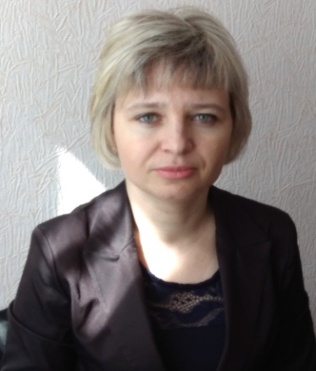 Царенок Наталія Петрівна – головний лікар КЗ «Переяслав-Хмельницький ЦПМСД». Дата народження 14.04.1978,  спеціальність  «Дитяча хірургія», друга кваліфікаційна категорія, стаж 11 років, адреса прийому – вул. Б. Хмельницького, 137, номер кабінету -407,  роб.телефон – 5-25-06.Царенок Наталія Петрівна – головний лікар КЗ «Переяслав-Хмельницький ЦПМСД». Дата народження 14.04.1978,  спеціальність  «Дитяча хірургія», друга кваліфікаційна категорія, стаж 11 років, адреса прийому – вул. Б. Хмельницького, 137, номер кабінету -407,  роб.телефон – 5-25-06.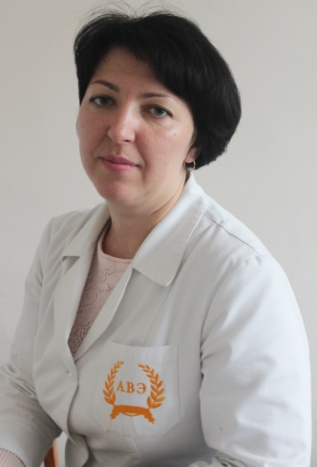 Базиль Олена Володимирівна – заступник головного лікаря з медичного обслуговування населення, лікар-терапевт дільничний, дата народження  19.02.1981, спеціальність «Терапія», друга кваліфікаційна категорія, стаж 13 років, адреса прийому – вул. Б. Хмельницького, 137, номер кабінету -406,   роб.тел – 3-43-12.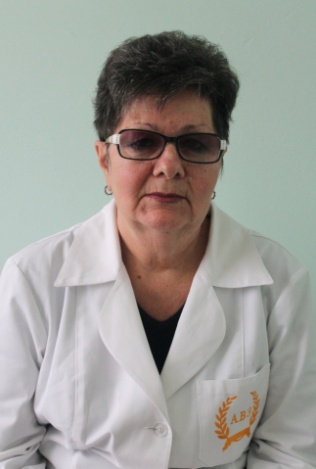 Матвієнко Людмила Захарівна – завідувач міської амбулаторії, лікар-терапевт дільничний, дата народження  19.03.1953, спеціальність «Терапія», вища кваліфікаційна категорія, стаж 40 років, адреса прийому – вул. Б. Хмельницького, 137, номер кабінету -  405, роб.тел – 3-43-94.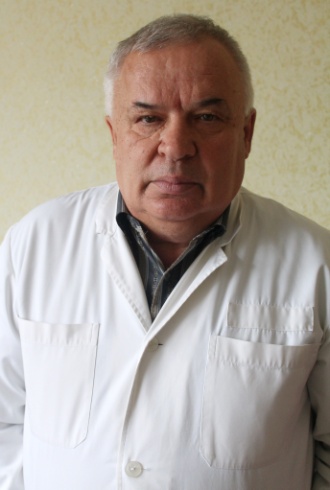 Савічев  Анатолій Григорович – лікар-терапевт дільничний, дата народження  18.08.1951, спеціальність «Терапія», вища кваліфікаційна категорія,  стаж 41 рік, адреса прийому – вул. Б. Хмельницького, 137, номер кабінету – 404 ,           роб.тел – 3-43-93.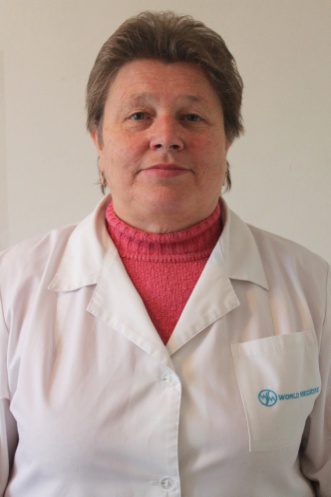 Малай Людмила Іванівна - лікар-терапевт дільничний, дата народження  15.10.1955, спеціальність «Терапія», вища кваліфікаційна категорія,  стаж 37 років, адреса прийому – вул. Б. Хмельницького, 137, номер кабінету -403,   роб.тел – 3-43-92.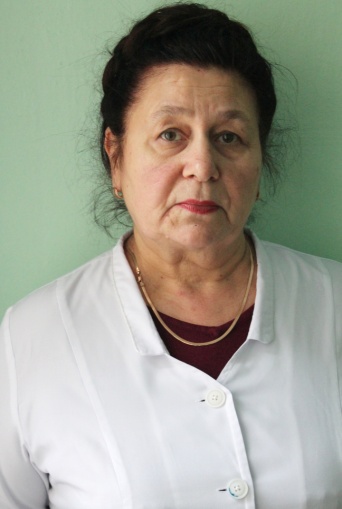 Рубацька Надія Олександрівна - лікар-терапевт дільничний, дата народження  24.02.1956, спеціальність «Терапія», перша  кваліфікаційна категорія, стаж 36 років, адреса прийому – вул. Б. Хмельницького, 137, номер кабінету - 402, роб.тел – 3-43-68.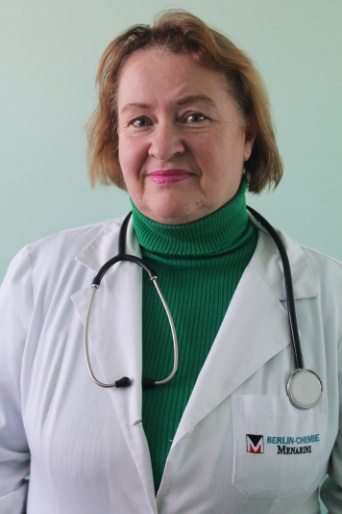 Докучіць Людмила Миколаївна - лікар-терапевт дільничний, дата народження  05.07.1959, спеціальність «Терапія», перша кваліфікаційна категорія,  стаж 21рік, адреса прийому – вул. Б. Хмельницького, 137, номер кабінету - 402 ,            роб.тел – 3-43-68.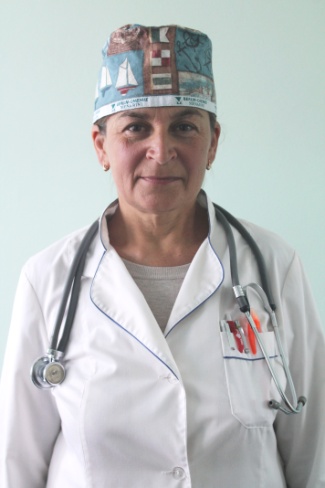 Гершевич Тетяна Вікторівна - лікар-терапевт дільничний, дата народження  27.12.1963, спеціальність «Терапія», вища кваліфікаційна категорія,  стаж 20 років, адреса прийому – вул. Б. Хмельницького, 137, номер кабінету -  401, роб.тел – 3-43-55.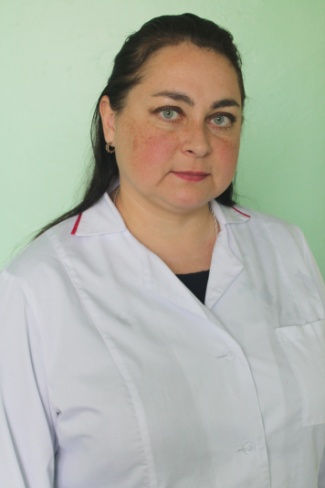 Притуляк Ганна Іванівна - лікар-терапевт дільничний, дата народження  23.08.1972, спеціальність «Терапія», вища кваліфікаційна категорія,  стаж 18 років, адреса прийому – вул. Б. Хмельницького, 137, номер кабінету – 301,   роб.тел – 3-43-15.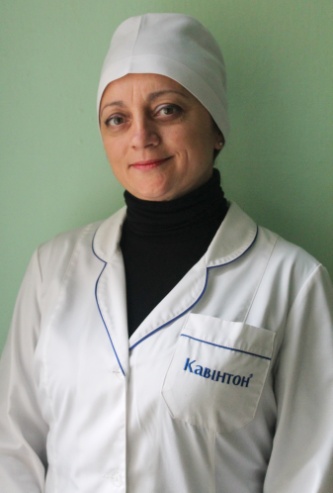 Булах Леся Іванівна – лікар загальної практики-сімейний лікар, дата народження 09.08.1969, спеціальність «Загальна практика-сімейна медицина», перша кваліфікаційна категорія, стаж 5 роки та вища кваліфікаційна категорія по спеціальності «Терапія», стаж 25 років, адреса прийому – вул. Б. Хмельницького, 137, номер кабінету - 404 , роб.тел – 3-43-93.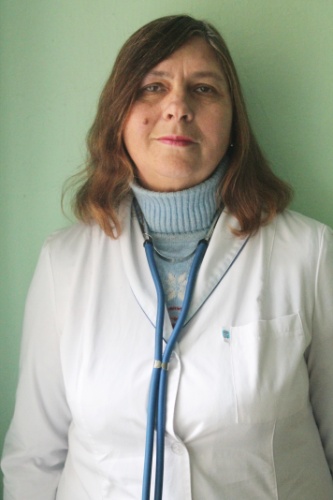 Аносова Ольга Олександрівна – лікар-педіатр дільничний, дата народження 30.11.1959, спеціальність «Педіатрія», вища кваліфікаційна категорія, стаж 31 рік, адреса прийому – вул. Б. Хмельницького, 137, номер кабінету -  209 ,   роб.тел – 5-18-66.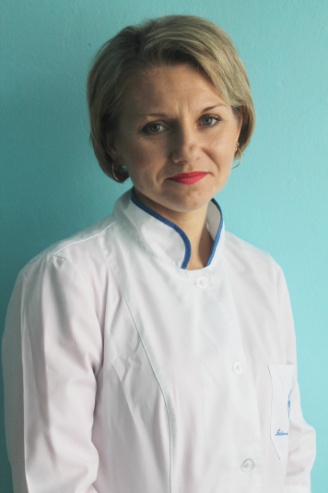 Борсук Олена Михайлівна - лікар-педіатр дільничний, дата народження 01.09.1983, спеціальність «Педіатрія», друга  кваліфікаційна категорія, стаж 10 років, адреса прийому – вул. Б. Хмельницького, 137, номер кабінету -  204, роб.тел – 5-18-66.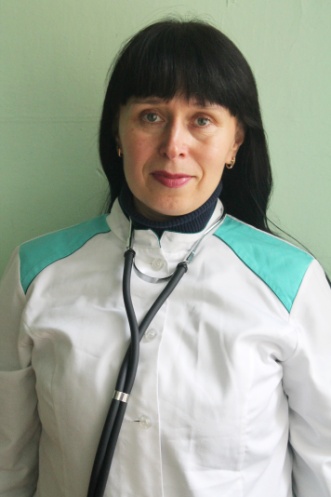 Навіна Наталія Миколаївна - лікар-педіатр дільничний, дата народження 04.03.1969 , спеціальність «Педіатрія», вища кваліфікаційна категорія, стаж 25 років, адреса прийому – вул. Б. Хмельницького, 137, номер кабінету - 209, роб.тел – 5-18-66.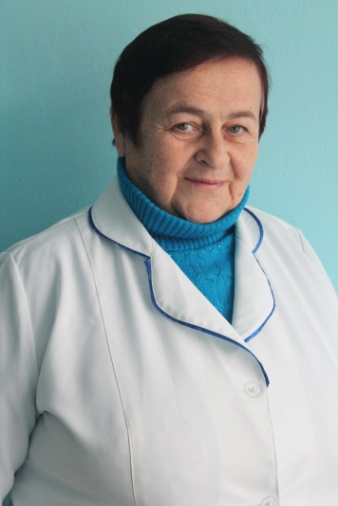 Крижба Людмила Юріївна - лікар-педіатр дільничний, дата народження 14.02.1947, спеціальність «Педіатрія», стаж 43 роки, адреса прийому – вул.         Б. Хмельницького, 137, номер кабінету -  207, роб.тел – 5-18-66.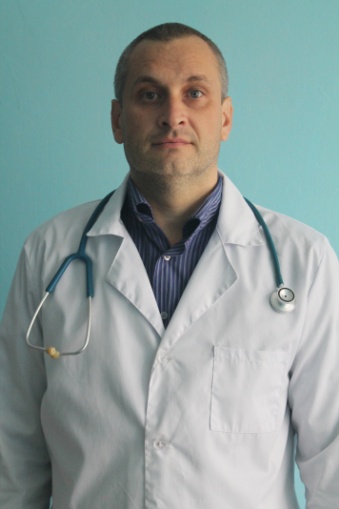 Колісник Олександр Миколайович - лікар-педіатр дільничний, дата народження 06.05.1974, спеціальність «Педіатрія», вища  кваліфікаційна категорія, стаж 18 років, адреса прийому – вул. Б. Хмельницького, 137, номер кабінету -  203, роб.тел – 5-18-66.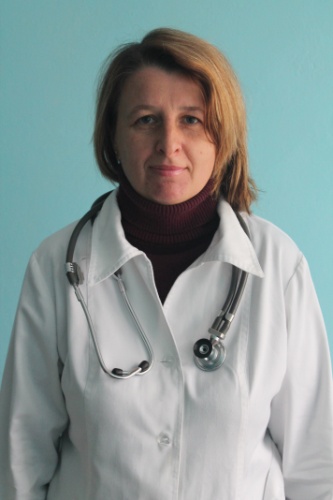 Колісник Лілія Олексіївна - лікар-педіатр дільничний, дата народження 21.08.1975, спеціальність «Педіатрія», вища  кваліфікаційна категорія, стаж 18 років, адреса прийому – вул. Б. Хмельницького, 137, номер кабінету -  204, роб.тел – 5-18-66.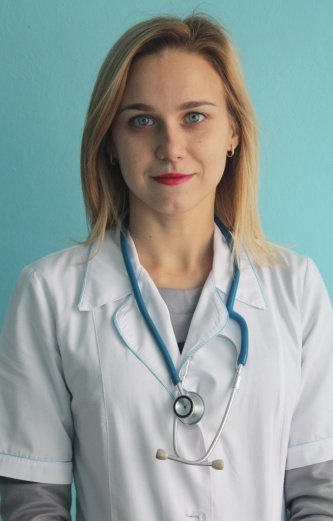 Поляк Лідія Сергіївна - лікар-педіатр дільничний, дата народження 10.05.1992, спеціальність «Педіатрія», сертифікат лікаря-спеціаліста, стаж 2 роки, адреса прийому – вул. Б. Хмельницького, 137, номер кабінету -203 , роб.тел – 5-18-66.                  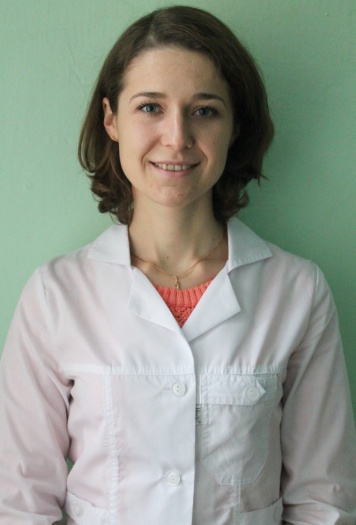 Марченко Ірина Михайлівна – лікар загальної практики-сімейний лікар, дата народження 28.05.1991, спеціальність «Загальна практика-сімейна медицина», кваліфікаційна категорія –сертифікат лікаря-спеціаліста, стаж 3 роки, адреса прийому – вул. Б. Хмельницького, 137, номер кабінету - 403 , роб.тел – 3-43-92.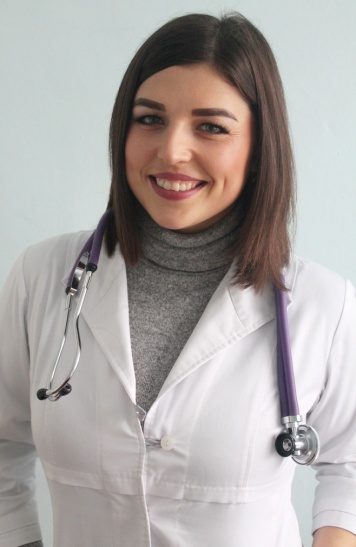 Присяжнюк Христина Михайлівна -  лікар загальної практики-сімейний лікар, дата народження 31.10.1990, спеціальність «Загальна практика-сімейна медицина», кваліфікаційна категорія –сертифікат лікаря-спеціаліста, стаж 4 роки, адреса прийому – вул.  Б. Хмельницького, 137, номер кабінету -  401,          роб.тел – 3-43-55.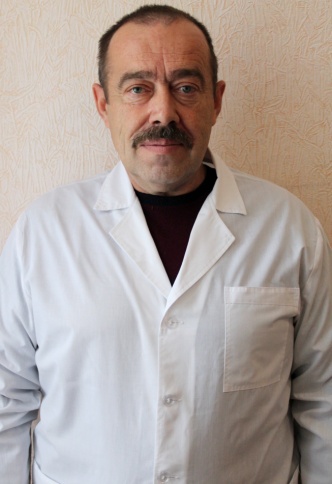 Черниш Михайло Миколайович - лікар загальної практики-сімейний лікар Соснівської амбулаторії, дата народження 12.11.1965, спеціальність «Загальна практика-сімейна медицина», кваліфікаційна категорія –сертифікат лікаря-спеціаліста, стаж 20 років, адреса прийому – с.  Соснова, пров.  Центральний 5, графік роботи:  08.00-16.30,   роб.тел – 3-92-42.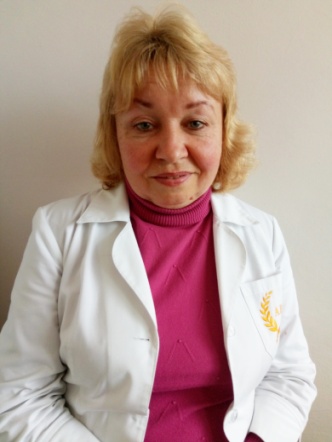 Серебрякова Ірина Пантеліївна - лікар загальної практики-сімейний лікар Переяславської амбулаторії, дата народження 30.01.1964, спеціальність «Загальна практика-сімейна медицина», перша кваліфікаційна категорія , стаж 21 рік, адреса прийому – с. Переяславське, вул. Діагональна 4, графік роботи:          08.00-16.30,  роб.тел –  2-72-65.Серебрякова Ірина Пантеліївна - лікар загальної практики-сімейний лікар Переяславської амбулаторії, дата народження 30.01.1964, спеціальність «Загальна практика-сімейна медицина», перша кваліфікаційна категорія , стаж 21 рік, адреса прийому – с. Переяславське, вул. Діагональна 4, графік роботи:          08.00-16.30,  роб.тел –  2-72-65.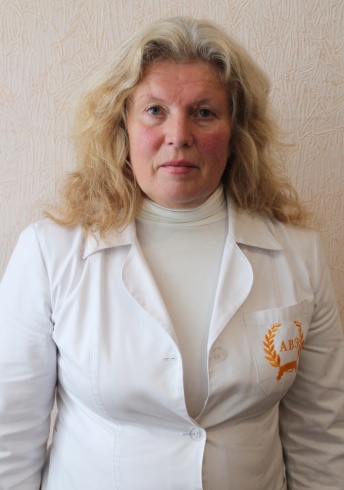 Борліс Ганна Іванівна - лікар загальної практики-сімейний лікар Студениківської амбулаторії, дата народження 02.07.1957, спеціальність «Загальна практика-сімейна медицина», вища кваліфікаційна категорія , стаж 23 роки, адреса прийому – с. Студеники, вул. Діагональна 4, графік роботи:        08.00-16.30,     роб.тел – 2-72-65.Борліс Ганна Іванівна - лікар загальної практики-сімейний лікар Студениківської амбулаторії, дата народження 02.07.1957, спеціальність «Загальна практика-сімейна медицина», вища кваліфікаційна категорія , стаж 23 роки, адреса прийому – с. Студеники, вул. Діагональна 4, графік роботи:        08.00-16.30,     роб.тел – 2-72-65.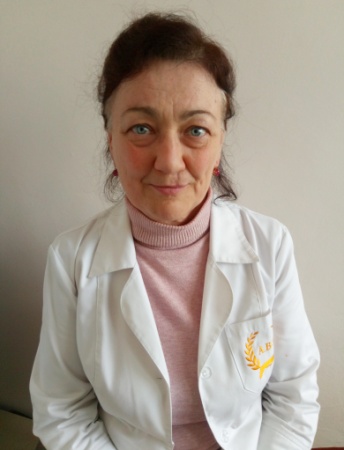 Ястремська Марія Іванівна - лікар загальної практики-сімейний лікар Пристрімської амбулаторії, дата народження 25.07.1962, спеціальність «Загальна практика-сімейна медицина», перша кваліфікаційна категорія , стаж 31 рік, адреса прийому – с. Пристроми, вул. Черняховського  31, графік роботи:      08.00-16.30,     роб.тел – 2-61-08.Ястремська Марія Іванівна - лікар загальної практики-сімейний лікар Пристрімської амбулаторії, дата народження 25.07.1962, спеціальність «Загальна практика-сімейна медицина», перша кваліфікаційна категорія , стаж 31 рік, адреса прийому – с. Пристроми, вул. Черняховського  31, графік роботи:      08.00-16.30,     роб.тел – 2-61-08.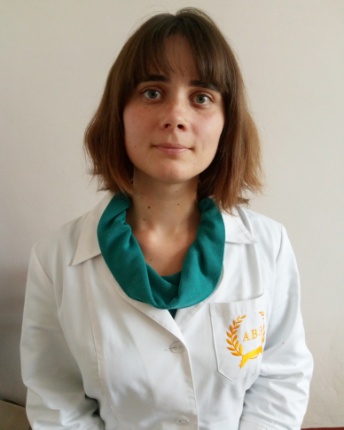 Жемчугова Олена Ігорівна - лікар загальної практики-сімейний лікар Єрківецької амбулаторії, дата народження 12.02.1985, спеціальність «Загальна практика-сімейна медицина», кваліфікаційна категорія –сертифікат лікаря-спеціаліста, стаж 8 років, адреса прийому –  с. Єрківці, пров. Зоряний  1, графік роботи : 08.00-16.30,   роб.тел – 2-51-60.Жемчугова Олена Ігорівна - лікар загальної практики-сімейний лікар Єрківецької амбулаторії, дата народження 12.02.1985, спеціальність «Загальна практика-сімейна медицина», кваліфікаційна категорія –сертифікат лікаря-спеціаліста, стаж 8 років, адреса прийому –  с. Єрківці, пров. Зоряний  1, графік роботи : 08.00-16.30,   роб.тел – 2-51-60.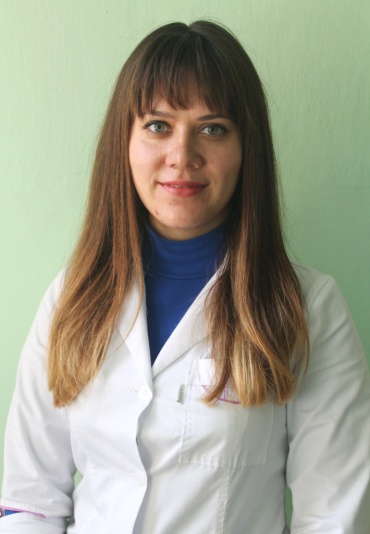 Форостовська Юлія Андріївна - лікар загальної практики-сімейний лікар Циблівської амбулаторії, дата народження 03.05.1993 , спеціальність «Загальна практика-сімейна медицина», кваліфікаційна категорія –сертифікат лікаря-спеціаліста, стаж 2 роки, адреса прийому – с. Циблі, вул. Шевченка  41, графік роботи : 08.00-16.30,     роб.тел – 2-41-71.Форостовська Юлія Андріївна - лікар загальної практики-сімейний лікар Циблівської амбулаторії, дата народження 03.05.1993 , спеціальність «Загальна практика-сімейна медицина», кваліфікаційна категорія –сертифікат лікаря-спеціаліста, стаж 2 роки, адреса прийому – с. Циблі, вул. Шевченка  41, графік роботи : 08.00-16.30,     роб.тел – 2-41-71.